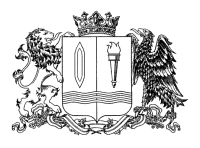 ПРАВИТЕЛЬСТВО ИВАНОВСКОЙ ОБЛАСТИПОСТАНОВЛЕНИЕПриложение 1 к постановлению Правительства Ивановской областиот __________________  № ______-пПриложение 1 к Порядку предоставления в 2023 году субсидий на возмещение затрат работодателей на организацию профессионального обучения и дополнительного профессионального образования работников предприятий оборонно-промышленного комплекса, а также граждан, обратившихся в органы службы занятости за содействием в поиске подходящей работы и заключивших ученический договор с предприятиями оборонно-промышленного комплекса На бланке организацииВ ОГКУ «____________________ЦЗН»Предложениена участие в отборе на предоставление в 2023 году субсидийна возмещение затрат работодателей на организацию профессионального обучения и дополнительного профессионального образования работников предприятий оборонно-промышленного комплекса, а также граждан, обратившихся в органы службы занятости за содействием в поиске подходящей работы и заключивших ученический договор с предприятиями оборонно-промышленного комплекс___________________________________________________________(наименование юридического лица с указанием ИНН)В период с ___________ 2023 г. по _________ 2023 г. планируется организация профессионального обучения и дополнительного профессионального образования _____ работников, а также ____граждан, обратившихся в органы службы занятости за содействием в поиске подходящей работы и заключивших ученический договор с ___________________________________________________________.(наименование юридического лица)имеет сертификат электронно-цифровой подписи для последующего подписания соглашения о предоставлении субсидии в государственной интегрированной информационной системе управления общественными финансами «Электронный бюджет».Выражаю согласие на публикацию (размещение) в информационно-телекоммуникационной сети «Интернет» информации обкак участнике отбора для предоставления субсидии из бюджета Ивановской области, о предложении на участие в отборе, информации, являющейся основанием для определения  размера субсидии, иной информации, связанной с проведением отбора.Достоверность и полноту сведений, содержащихся в прилагаемых документах, подтверждаю.Об ответственности за предоставление неполных или заведомо недостоверных документов предупрежден.Решение о предоставлении субсидии прошу направить на электронный адрес _____________________________________________________________.К предложению на участие в отборе прилагаются (перечень документов):1) ____________________________ на _____ л. в 1 экз.;2) ____________________________ на _____ л. в 1 экз.;3) ____________________________ на _____ л. в 1 экз.Приложение 2 к постановлению Правительства Ивановской областиот __________________  № ______-пПриложение 2к Порядку предоставления в 2023 году субсидий на возмещение затрат работодателей на организацию профессионального обучения и дополнительного профессионального образования работников предприятий оборонно-промышленного комплекса, а также граждан, обратившихся в органы службы занятости за содействием в поиске подходящей работы и заключивших ученический договор с предприятиями оборонно-промышленного комплекса На бланке организацииВ ОГКУ «___________________ ЦЗН»ЗАЯВКАна предоставление в 2023 году субсидии на возмещение затрат работодателейна организацию профессионального обучения и дополнительного профессионального образования работников предприятий оборонно-промышленного комплекса, а также граждан, обратившихся в органы службы занятости за содействием в поиске подходящей работыи заключивших ученический договор с предприятиями оборонно-промышленного комплекс___________________________________________________________(наименование юридического лица с указанием ИНН)Прошу предоставить субсидию на возмещение затрат работодателей на организацию профессионального обучения и дополнительного профессионального образования работников предприятий оборонно-промышленного комплекса, а также граждан, обратившихся в органы службы занятости за содействием в поиске подходящей работы и заключивших ученический договор с предприятиями оборонно-промышленного комплекс.Даю согласие на осуществление комитетом Ивановской области по труду, содействию занятости населения и трудовой миграции проверок соблюдения условий и порядка предоставления субсидий, в том числе в части достижения результатов предоставления субсидии, а также осуществление органами государственного финансового контроля проверки в соответствии со статьями 268.1 и 269.2 Бюджетного кодекса Российской Федерации.Гарантирую, что все сведения, изложенные в заявке и прилагаемых к ней документах, полностью достоверны.К настоящей заявке прилагаются следующие документы:Приложение 3 к постановлению Правительства Ивановской областиот __________________  № ______-пПриложение 3к Порядку предоставления в 2023 году субсидий на возмещение затрат работодателей на организацию профессионального обучения и дополнительного профессионального образования работников предприятий оборонно-промышленного комплекса, а также граждан, обратившихся в органы службы занятости за содействием в поиске подходящей работы и заключивших ученический договор с предприятиями оборонно-промышленного комплекс от _______________ № _______-пг. ИвановоО внесении изменений в постановление Правительства Ивановской области от 13.02.2023 № 69-п «О реализации в 2023 году отдельных мероприятий, направленных на снижение напряженности на рынке труда Ивановской области»В соответствии со статьей 78 Бюджетного кодекса Российской Федерации, постановлениями Правительства Российской Федерации 
от 18.09.2020 № 1492 «Об общих требованиях к нормативным правовым актам, муниципальным правовым актам, регулирующим предоставление субсидий, в том числе грантов в форме субсидий, юридическим лицам, индивидуальным предпринимателям, а также физическим лицам – производителям товаров, работ, услуг, и о признании утратившими силу некоторых актов Правительства Российской Федерации и отдельных положений некоторых актов Правительства Российской Федерации» и 
от 15.12.2022 № 2309 «О реализации в 2023 году отдельных мероприятий, направленных на снижение напряженности на рынке труда», Правительство Ивановской области постановляет:Внести в постановление Правительства Ивановской области 
от 13.02.2023 № 69-п «О реализации в 2023 году отдельных мероприятий, направленных на снижение напряженности на рынке труда Ивановской области» следующие изменения:1. В пункте 3 слова «промышленных предприятий, находящихся под риском увольнения, включая введение режима неполного рабочего времени, простой, временную приостановку работ, предоставление отпусков без сохранения заработной платы, проведение мероприятий по высвобождению работников» заменить словами «предприятий оборонно-промышленного комплекса, а также граждан, обратившихся в органы службы занятости за содействием в поиске подходящей работы и заключивших ученический договор с предприятиями оборонно-промышленного комплекса».2. В приложении 1 к постановлению:абзац пятый пункта 2.3 признать утратившим силу;абзац третий пункта 2.5 признать утратившим силу.3. В приложении 2 к постановлению:абзац пятый пункта 2.3 признать утратившим силу;абзац третий пункта 2.5 признать утратившим силу.4. В приложении 3 к постановлению:4.1. В наименовании слова «промышленных предприятий, находящихся под риском увольнения, включая введение режима неполного рабочего времени, простой, временную приостановку работ, предоставление отпусков без сохранения заработной платы, проведение мероприятий по высвобождению работников» заменить словами «предприятий оборонно-промышленного комплекса, а также граждан, обратившихся в органы службы занятости за содействием в поиске подходящей работы и заключивших ученический договор с предприятиями оборонно-промышленного комплекса».4.2. В разделе I «Общие положения»:4.2.1. В пункте 1.1 слова «промышленных предприятий, находящихся под риском увольнения, включая введение режима неполного рабочего времени, простой, временную приостановку работ, предоставление отпусков без сохранения заработной платы, проведение мероприятий по высвобождению работников» заменить словами «предприятий оборонно-промышленного комплекса, а также граждан, обратившихся в органы службы занятости за содействием в поиске подходящей работы и заключивших ученический договор с предприятиями оборонно-промышленного комплекса».4.2.2. В пункте 1.2:абзац второй изложить в следующей редакции:«работодатели,  предприятия оборонно-промышленного комплекса – предприятия, включенные в Перечень предприятий оборонно-промышленного комплекса, утвержденный Министерством промышленности и торговли Российской Федерации с учетом приоритетности решаемых задач и перечня отдельных организаций оборонно-промышленного комплекса, их структурных подразделений и отдельных производственных объектов, утвержденного в соответствии с постановлением Правительства Российской Федерации от 01.08.2022 
№ 1365 «Об особенностях правового регулирования трудовых отношений в отдельных организациях, их структурных подразделениях и на отдельных производственных объектах;»абзац третий признать утратившим силу.4.2.3. В пункте 1.4 слова «промышленных предприятий, находящихся под риском увольнения, включая введение режима неполного рабочего времени, простой, временную приостановку работ, предоставление отпусков без сохранения заработной платы, проведение мероприятий по высвобождению работников» заменить словами «предприятий оборонно-промышленного комплекса, а также граждан, обратившихся в органы службы занятости за содействием в поиске подходящей работы и заключивших ученический договор с предприятиями оборонно-промышленного комплекса».4.2.4. В пункте 1.6:в подпункте «а» слова «(по видам экономической деятельности, содержащимся в разделах А, В, С и F Общероссийского классификатора видов экономической деятельности (ОКВЭД 2) ОК 029-2014)» исключить;подпункт «б» изложить в следующей редакции:«б) включенные в перечень предприятий оборонно-промышленного комплекса, утвержденный Министерством промышленности и торговли Российской Федерации с учетом приоритетности решаемых задач и перечня отдельных организаций оборонно-промышленного комплекса, их структурных подразделений и отдельных производственных объектов, утвержденного в соответствии с постановлением Правительства Российской Федерации от 01.08.2022 № 1365 «Об особенностях правового регулирования трудовых отношений в отдельных организациях, их структурных подразделениях и на отдельных производственных объектах»;»подпункт «г» изложить в следующей редакции:«г) работники предприятий оборонно-промышленного комплекса, а также граждане, обратившиеся в органы службы занятости за содействием в поиске подходящей работы и заключившие ученический договор с предприятиями оборонно-промышленного комплекса, желающие принять участие в дополнительном мероприятии по организации профессионального обучения и дополнительного профессионального образования, могут принять в нем участие, если они не являлись участниками мероприятия по организации профессионального обучения и дополнительного профессионального образования отдельных категорий граждан, предусмотренного постановлением Правительства Российской Федерации от 13.03.2021 № 369 «О предоставлении грантов в форме субсидий из федерального бюджета некоммерческим организациям на реализацию мероприятий по организации профессионального обучения и дополнительного профессионального образования отдельных категорий граждан в рамках федерального проекта «Содействие занятости» национального проекта «Демография»;».4.2.5. В разделе II «Порядок проведения отбора получателей субсидий для предоставления субсидий»:абзац пятый пункта 2.3 признать утратившим силу;абзац третий пункта 2.5 признать утратившим силу.4.2.6. В разделе III «Условия и порядок предоставления субсидии»:4.2.6.1. Абзац третий пункта 3.2 изложить в следующей редакции:«Nобщ – численность работников предприятий оборонно-промышленного комплекса, а также граждан, обратившихся в органы службы занятости за содействием в поиске подходящей работы и заключивших ученический договор с предприятиями оборонно-промышленного комплекса, направленных на обучение по основным программам профессионального обучения и дополнительным профессиональным программам;».4.2.6.2. Пункт 3.3 дополнить словами «предприятий оборонно-промышленного комплекса, а также граждан, обратившихся в органы службы занятости за содействием в поиске подходящей работы и заключивших ученический договор с предприятиями оборонно-промышленного комплекса».4.2.6.3. Пункт 3.4 изложить в следующей редакции: «3.4. Для получения субсидии получатели субсидии представляют в Центр занятости по месту своего фактического нахождения заявку на предоставление субсидии по форме согласно приложению 2 к настоящему Порядку, с приложением следующих документов:списка работников предприятий оборонно-промышленного комплекса, а также граждан, обратившихся в органы службы занятости за содействием в поиске подходящей работы и заключивших ученический договор с предприятиями оборонно-промышленного комплекса, прошедших профессиональное обучение или получивших дополнительное профессиональное образование, по форме согласно приложению 3 к настоящему Порядку;заверенной получателем субсидии копии лицензии образовательной организации на право осуществления соответствующей образовательной деятельности, оформленной в установленном федеральным законодательством порядке;заверенной получателем субсидии копии договора между получателем субсидии и образовательной организацией на оказание услуг по профессиональному обучению и дополнительному профессиональному образованию работников, граждан, заключивших ученический договор;заверенной получателем субсидии копии приказа о направлении работников, граждан, заключивших ученический договор, на профессиональное обучение и дополнительное профессиональное образование;заверенных получателем субсидии копий документов о квалификации, выданных работникам, гражданам, заключившим ученический договор, по итогам прохождения профессионального обучения или получения дополнительного профессионального образования;заверенной получателем субсидии копии акта об исполнении условий договора на оказание услуг по профессиональному обучению и (или) дополнительному профессиональному образованию работников, граждан, заключивших ученический договор, заключенного между получателем субсидии и образовательной организацией;заверенной получателем субсидии копии платежного поручения по перечислению денежных средств образовательной организации за оказание услуг по профессиональному обучению и (или) дополнительному профессиональному образованию работников.».4.2.7. В пункте 3.14 слова «промышленных предприятий, находящихся под риском увольнения, включая введение режима неполного рабочего времени, простой, временную приостановку работ, предоставление отпусков без сохранения заработной платы и проведение мероприятий по высвобождению работников,» заменить словами «предприятий оборонно-промышленного комплекса, а также граждан, обратившихся в органы службы занятости за содействием в поиске подходящей работы и заключивших ученический договор с предприятиями оборонно-промышленного комплекса,».4.2.8. Приложение 1 к Порядку предоставления в 2023 году субсидий на возмещение затрат работодателей на организацию профессионального обучения и дополнительного профессионального образования работников промышленных предприятий, находящихся под риском увольнения, включая введение режима неполного рабочего времени, простой, временную приостановку работ, предоставление отпусков без сохранения заработной платы, проведение мероприятий по высвобождению работников изложить в новой редакции согласно приложению 1 к настоящему постановлению.4.2.9. Приложение 2 к Порядку предоставления в 2023 году субсидий на возмещение затрат работодателей на организацию профессионального обучения и дополнительного профессионального образования работников промышленных предприятий, находящихся под риском увольнения, включая введение режима неполного рабочего времени, простой, временную приостановку работ, предоставление отпусков без сохранения заработной платы, проведение мероприятий по высвобождению работников изложить в новой редакции согласно приложению 2 к настоящему постановлению.4.2.9. Приложение 3 к Порядку предоставления в 2023 году субсидий на возмещение затрат работодателей на организацию профессионального обучения и дополнительного профессионального образования работников промышленных предприятий, находящихся под риском увольнения, включая введение режима неполного рабочего времени, простой, временную приостановку работ, предоставление отпусков без сохранения заработной платы, проведение мероприятий по высвобождению работников, изложить в новой редакции согласно приложению 3 к настоящему постановлению.ГубернаторИвановской областиС.С. ВоскресенскийПодтверждаю, что на ________ 2023 года (указывается дата подачи предложения на участие отбора)(наименование юридического лица)(наименование юридического лица или индивидуального предпринимателя)Руководитель организацииРуководитель организации(Ф.И.О.)(подпись)(дата)         МП (при наличии)         МП (при наличии)         МП (при наличии)         МП (при наличии)         МП (при наличии)         МП (при наличии)№ п/пНаименование документаНаименование документаНаименование документаНаименование документаКоличество листовКоличество листовКоличество листовРуководитель организацииРуководитель организацииРуководитель организацииРуководитель организации(Ф.И.О.)(подпись)(подпись)(дата)(дата)         МП (при наличии)         МП (при наличии)         МП (при наличии)         МП (при наличии)         МП (при наличии)         МП (при наличии)         МП (при наличии)         МП (при наличии)         МП (при наличии)На бланке организацииВ ОГКУ «____________________ ЦЗН»СПИСОКработников предприятий оборонно-промышленного комплекса,а также граждан, обратившихся в органы службы занятости за содействием в поиске подходящей работы и заключивших ученический договор с предприятиями оборонно-промышленного комплекса, прошедших профессиональное обучение или получивших дополнительное профессиональное образование_______________________________________________________________(наименование юридического лица)№ п/пФИО прошедших профессиональное обучение или получивших дополнительное профессиональное образование, чел.Наименование образовательной программыПериод обучения 
(с... по...)Стоимость обучения, руб.123...Обязуюсь обеспечить занятость работников после завершения профессионального обучения и (или) дополнительного профессионального образования.Обязуюсь обеспечить занятость работников после завершения профессионального обучения и (или) дополнительного профессионального образования.Обязуюсь обеспечить занятость работников после завершения профессионального обучения и (или) дополнительного профессионального образования.Обязуюсь обеспечить занятость работников после завершения профессионального обучения и (или) дополнительного профессионального образования.Обязуюсь обеспечить занятость работников после завершения профессионального обучения и (или) дополнительного профессионального образования.Обязуюсь обеспечить занятость работников после завершения профессионального обучения и (или) дополнительного профессионального образования.Руководитель организации (индивидуальный предприниматель)Руководитель организации (индивидуальный предприниматель)(ФИО)(подпись)(дата)МП (при наличии)МП (при наличии)МП (при наличии)МП (при наличии)МП (при наличии)МП (при наличии)